Prykmeta Yuriy Pavlovych
Date of birth: 30.04.1995 
City of residence: Vyshneve, Kyiv (Ukraine).
Contact telephone number:  +38(063)7010895 – Telegram / WatsUpp / Viber
E-mail:   yprykmeta@gmail.com
Education: 
2001-2002 – Kyiv school №4. 
2002-2012 – Kryukivshchyna secondary school.
2012- 2016 – Bachelor's degree, interior designer at National Academy of Management of Culture and Arts, Institute of Design and Advertising.
Other courses: 
2020 - ArtCraft – 3d basic, design, gamedev, VFX;
2020 – VideoSmile – motion design, Cinema  4d, After Effects;
2020-2021 – SkillBox – motion design, interior design.

Skills: 
- Confident user of PC and office equipment;
- Skills in mastering design and other programs:
ArchiCAD 24, Cinema 4D R19 – R25, 3Ds Max 2022, V-Ray Next, Corona, Octane Render, Redshift, Photoshop CC, Crazy Bump, Materialize, Sketch Up, Sweet Home, Maya, Zbrush, Unreal Engine 5,Quixel Megascans, Adobe Media Encoder, After Effect CC, Adobe Premier Pro CC, Substance Painter, Blender 2.9, 1C, CRM, Word, Excel, Power Point and other.
- Literacy of writing and presentation of things; (Sometimes can make some mistakes in English)
- Creative approach to the task;

Have some experience:
Can make: posters, leaflets, business cards, advertising banners, sketching /drawings, animation, VFX, 3d visualizations (interior, exterior, object visualization, art). There is little experience in various theatrical productions and participation in mass stages.
30.05.2013 – 01.09.2013 – security guard at Safari Arms Ukraine, Cosmo chain of stores, voluntary release.
from 2014 – and sometime now partially freelancer in design: animations, logos, business cards, posters, VFX, 3d / 2d - artist and visualizer.
2016 took part in various shootings, extras, such as the TV show "Who's on Top?" Season 5 on the TV channel’s like as "Novy",  also in other projects.
10.05.2017 – 15.11.2018 - was on military service in the National Guard of Ukraine, released on November 15 in reserve.
20.12.2018 – 22.01.2019 – Assistant Manager in the field of metal rolling "Dimax Ukraine".
25.01.2019 – 30.03.2019 – Sushi Wok call center.
01.04.2019 – 25.04.2019 – Center for Regional Transportation, UkrZaliznytsia LLC, position of environmental engineer.
25.05.2019 – 13.11.2020 – Direct Telecom Service / Active Sales, Sales Manager.
01.12.2020 – 25.01.2021 – sales manager in Sklopaket Plus.
01.02.2021 – 12.02.2021 – customer support agent for the Viasat project, Adelina Call Center.
07.03.2021 – 15.05.2021 – sales manager in the telemarketing department.
18.06.2021 – 24.06.2021 – Webinform, administrator of the support department.
27.06.2021 – 30.07.2021 – assistant (junior) interior designer, visualizer.
09.09.2021 – 05.10.2021 – MEGOGO, service manager.
Language knowledge: Ukrainian - fluent (native speaker);
                                         Russian - fluent;
                                         English - average;
Personality of quality: independence, creativity, creative approach, initiative, stress resistance, desire to act not according to a template.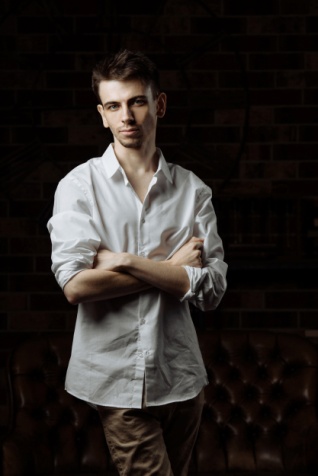 Additional evidence: Marital status - single;
                                        Children - absent;
                                        Driver's license - currently missing;
                                        Internatinal Passport - available.
 Examples: https://www.artstation.com/jprykmeta  https://www.behance.net/yuriprykmeta 
